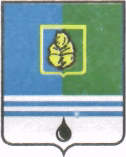 ПОСТАНОВЛЕНИЕАДМИНИСТРАЦИИ  ГОРОДА  КОГАЛЫМАХанты-Мансийского автономного округа - ЮгрыОт «15»  февраля  2016 г.                                                          №429Об Общественном совете по реализации Стратегии социально-экономического развития Ханты-Мансийского автономного округа – Югры до 2020 года и на период до 2030 года и Стратегии социально-экономического развития города Когалыма до 2020 года и на период до 2030 года при главе города КогалымаВ соответствии с Федеральным законом от 21.07.2014 №212-ФЗ                 «Об основах общественного контроля в Российской Федерации», распоряжением Губернатора Ханты-Мансийского автономного                        округа – Югры от 10.08.2012 №508-рг «О механизмах гражданского контроля и общественного участия в реализации стратегии социально-экономического развития Ханты-Мансийского автономного округа – Югры до 2020 года и на период до 2030 года», на основании протокола №1 заседания Общественного совета по реализации Стратегии социально-экономического развития Ханты-Мансийского автономного округа – Югры до 2020 года и на период                           до 2030 года и Стратегии социально-экономического развития города Когалыма до 2020 года и на период до 2030 года при Главе города Когалыма»:1. Создать Общественный совет по реализации Стратегии          социально-экономического развития Ханты-Мансийского автономного   округа – Югры до 2020 года и на период до 2030 года и Стратегии социально-экономического развития города Когалыма до 2020 года и на период                       до 2030 года при главе города Когалыма.2. Утвердить:2.1. Положение об Общественном совете по реализации Стратегии социально-экономического развития Ханты-Мансийского автономного округа – Югры до 2020 года и на период до 2030 года и Стратегии социально-экономического развития города Когалыма до 2020 года и на период до 2030 года при главе города Когалыма согласно приложению 1 к настоящему постановлению.2.2. Состав Общественного совета по реализации Стратегии    социально-экономического развития Ханты-Мансийского автономного           округа – Югры до 2020 года и на период до 2030 года и Стратегии социально-экономического развития города Когалыма до 2020 года и на период до 2030 года при главе города Когалыма согласно приложению 2 к настоящему постановлению.3. Признать утратившим силу постановление Главы города Когалыма от 03.08.2015 №37 «Об Общественном совете по реализации Стратегии социально-экономического развития Ханты-Мансийского автономного    округа – Югры до 2020 года и на период до 2030 года и Стратегии социально-экономического развития города Когалыма до 2020 года и на период                             до 2030 года при главе города Когалыма.4. Опубликовать настоящее постановление и приложения к нему в газете «Когалымский вестник» и разместить на официальном сайте Администрации города Когалыма в информационно-телекоммуникационной сети «Интернет» (www.admkogalym.ru).5. Контроль за выполнением настоящего постановления оставляю за собой.Глава города Когалыма					Н.Н.ПальчиковСогласовано:Приложение 1к постановлению Администрации города Когалыма от 15.02.2016 №429Положение об Общественном совете по реализации Стратегии социально-экономического развития Ханты-Мансийского автономного округа - Югры до 2020 года и на период до 2030 года и Стратегии социально-экономического развития города Когалыма до 2020 года и на период до 2030 года при главе города Когалыма (далее – Положение)1. Общие положения1.1. Общественный совет по реализации Стратегии                              социально-экономического развития Ханты-Мансийского автономного       округа – Югры до 2020 года и на период до 2030 года и Стратегии социально-экономического развития городского округа города Когалыма до 2020 года и на период до 2030 года при главе города Когалыма (далее – Общественный совет) является совещательным органом при главе города Когалыма, созданным в целях обеспечения гражданского контроля и общественного участия в реализации Стратегии социально-экономического развития Ханты-Мансийского автономного округа – Югры до 2020 года и на период                         до 2030 года (далее – Стратегия ХМАО – Югры) и Стратегии социально-экономического развития города Когалыма до 2020 года и на период                     до 2030 года (далее – Стратегия города Когалыма).1.2. Администрация города Когалыма оказывает Общественному совету содействие в организационно-технических вопросах.1.3. В своей деятельности Общественный совет руководствуется Конституцией Российской Федерации, действующим законодательством Российской Федерации, Ханты-Мансийского автономного округа – Югры, Уставом города Когалыма, нормативными правовыми актами органов местного самоуправления города Когалыма, а также настоящим Положением.2. Цели и задачи Общественного совета2.1. Целями Общественного совета являются:2.1.1. Обеспечение механизмов гражданского контроля и общественного участия по реализации Стратегии ХМАО – Югры и Стратегии города Когалыма.2.1.2. Консолидация деятельности некоммерческих организаций, общественных объединений, профессиональных союзов, граждан, органов местного самоуправления в создании условий благоприятного социально-экономического развития Ханты-Мансийского автономного округа – Югры, города Когалыма и повышении качества жизни населения.2.2. Задачами Общественного совета являются:2.2.1. Обсуждение хода реализации Стратегии ХМАО – Югры и Стратегии города Когалыма.2.2.2. Обеспечение контроля граждан за реализацией Стратегии                       ХМАО – Югры и Стратегии города Когалыма для обеспечения открытости и публичности деятельности органов местного самоуправления города Когалыма по реализации Стратегии ХМАО – Югры и Стратегии города Когалыма.2.2.3. Привлечение к реализации Стратегии ХМАО – Югры и Стратегии города Когалыма широкого круга граждан, представляющих интересы различных социальных и профессиональных групп населения города Когалыма.2.2.4. Развитие и поддержка гражданских инициатив.2.2.5. Разработка предложений по социально-экономическому развитию Ханты-Мансийского автономного округа – Югры и города Когалыма на принципах сотрудничества гражданского общества, органов местного самоуправления города Когалыма, а также коммерческих и некоммерческих организаций города Когалыма.2.2.6. Информирование населения города Когалыма о работе Общественного совета.3. Функции Общественного совета3.1. Организация и проведение обсуждений вопросов, связанных с реализацией Стратегии ХМАО – Югры и Стратегии города Когалыма.3.2. Участие в общественной экспертизе проектов нормативных правовых актов Правительства Ханты-Мансийского автономного                   округа – Югры, города Когалыма и Администрации города Когалыма по вопросам реализации Стратегии ХМАО – Югры и Стратегии города Когалыма.3.3. Выражение общественного мнения по наиболее важным для населения города Когалыма вопросам реализации Стратегии ХМАО – Югры и Стратегии города Когалыма.3.4. Рассмотрение обращений, предложений и рекомендаций участников процесса реализации Стратегии ХМАО – Югры и Стратегии города Когалыма.3.5. Подготовка предложений органам государственной власти и органам местного самоуправления города Когалыма по реализации Стратегии ХМАО – Югры и Стратегии города Когалыма.4. Права Общественного совета4.1. Запрашивать и получать информацию от общественных объединений и других организаций, от муниципальных учреждений и предприятий города Когалыма, структурных подразделений Администрации города Когалыма при рассмотрении вопросов, связанных с реализацией Стратегии ХМАО – Югры и Стратегии города Когалыма.4.2. Проводить совещания по вопросам, входящим в компетенцию Общественного совета, с участием заинтересованных лиц и организаций.4.3. Приглашать должностных лиц органов местного самоуправления города Когалыма, представителей общественных объединений, научных и других организаций для обсуждения вопросов реализации Стратегии                 ХМАО – Югры и Стратегии города Когалыма.4.4. Вносить предложения органам местного самоуправления города Когалыма по вопросам реализации Стратегии ХМАО – Югры и Стратегии города Когалыма.4.5. Взаимодействовать с территориальными и отраслевыми Общественными советами, созданными при органах государственной власти, органах местного самоуправления муниципальных образований Ханты-Мансийского автономного округа – Югры.5. Формы работы Общественного совета5.1. Деятельность Общественного совета основывается на принципах добровольности, законности, уважения прав человека, гласности.5.2. Основными формами работы Общественного совета являются:5.2.1. Проведение общественных слушаний по реализации Стратегии ХМАО – Югры и Стратегии города Когалыма.5.2.2. Проведение совещаний и «круглых столов».5.3. Заседания Общественного совета проводит председатель Общественного совета или, по его поручению заместитель председателя Общественного совета.5.4. Решения Общественного совета принимаются большинством голосов присутствующих на заседании членов Общественного совета, указанных в пункте 6.2 настоящего Положения. В случае равенства голосов решающим является голос председательствующего на Общественном совете.5.5. Итоги общественных слушаний, совещаний и «круглых столов» оформляются протоколами, которые подписываются председательствующим на заседании. Протоколы размещаются на официальном сайте Администрации города Когалыма в информационно-телекоммуникационной сети «Интернет» (www.admkogalym.ru).6. Состав и организация работы Общественного совета6.1. В состав Общественного совета входят: председатель Общественного совета, заместитель председателя Общественного совета, секретарь и члены Общественного совета.6.2. Состав Общественного совета формируется и утверждается главой города Когалыма из числа граждан, представителей общественных организаций города Когалыма, обратившихся в Администрацию города Когалыма с письменной заявкой на участие в Общественном совете. Форма заявки на участие в Общественном совете и сроки её подачи размещаются на официальном сайте Администрации города Когалыма в информационно-телекоммуникационной сети «Интернет» (www.admkogalym.ru).6.3. Период полномочий членов Общественного совета – три года с момента утверждения его состава.6.4. За три месяца до истечения полномочий членов Общественного совета управление экономики Администрации города Когалыма совместно с отделом по связям с общественностью и социальным вопросам Администрации города Когалыма организует процедуру формирования нового состава Общественного совета, установленную пунктом 6.2 настоящего Положения.6.5. Глава города Когалыма осуществляет координацию деятельности Общественного совета, в том числе принимает решение о необходимости ротации Общественного совета.6.6. На первом заседании Общественный совет путём открытого голосования избирает из своего состава председателя Общественного совета, заместителя председателя Общественного совета и секретаря Общественного совета, разрабатывает и утверждает план работы на текущий год.6.7. Организацию деятельности Общественного совета осуществляет председатель Общественного совета. В случае его отсутствия, или по его поручению, функции председателя Общественного совета выполняет заместитель председателя Общественного совета.6.8. Председатель Общественного совета:- осуществляет общее руководство деятельностью Общественного совета; - планирует работу Общественного совета;- определяет обязанности заместителя председателя Общественного совета и секретаря Общественного совета.- организует взаимодействие Общественного совета с главой города Когалыма и депутатами Думы города Когалыма;- инициирует общественные слушания по реализации Стратегии ХМАО – Югры и Стратегии города Когалыма;- утверждает повестку заседания Общественного совета.6.9. Заседания Общественного совета проводятся по мере необходимости, но не реже двух раз в год. 6.10. Члены Общественного совета могут быть исключены из состава Общественного совета в следующих случаях:- по собственному желанию, направив письменное заявление на имя председателя Общественного совета;- отсутствия более чем двух раз подряд на заседаниях Общественного совета без уважительной причины.6.11. Срок действия полномочий Общественного совета устанавливается на период срока реализации Стратегии ХМАО – Югры и Стратегии города Когалыма, до 31 декабря 2030 года.________________Приложение 2к постановлению Администрации города Когалыма от 15.02.2016 №429СоставОбщественного совета по реализации Стратегии социально-экономического развития Ханты-Мансийского автономного округа – Югры до 2020 года и на период до 2030 года и Стратегии социально-экономического развития города Когалыма до 2020 года и на период до 2030 года при Главе города Когалыма___________________ЕневаИоанна Георгиева- директор бюджетного учреждения профессионального образования Ханты-Мансийского автономного округа – Югры «Когалымский политехнический колледж», председатель Общественного совета;АверкинВиктор Николаевич- исполняющий обязанности начальника отдела метрологического обеспечения общества с ограниченной ответственностью «ЛУКОЙЛ ЭПУ Сервис», заместитель председателя Общественного совета;СимаковаЛариса Николаевна- заместитель директора муниципального автономного общеобразовательного учреждения «Средняя общеобразовательная школа №1» города Когалыма, секретарь Общественного совета;Члены Общественного совета:Члены Общественного совета:БулатецкийАлександр Иванович- ведущий инженер по организации производства муниципального бюджетного учреждения «Коммунспецавтотехника»;БундукиАнатолий Леонтьевич- председатель городского отделения союза Ветеранов Афганистана; Ветштейн Валентина Васильевна- председатель городской общественной организации «Союз пенсионеров и ветеранов города Когалыма»;ГавриловаТамара Григорьевна- председатель общественной организации «Первопроходцы Когалыма»;ГагелеваЕкатерина Тимофеевна- начальник отдела продаж общества с ограниченной ответственностью Торговый дом «Стройимпульс»;ЗверевАлександр Фёдорович- директор общества с ограниченной ответственностью «Сантехсервис»;ИващукАлла Васильевна- заведующая муниципального автономного дошкольного образовательного учреждения города Когалыма «Колокольчик»;КасумбековОсманбек Надырбекович- водитель общества с ограниченной ответственностью «Дорстройсервис»;КрасиловаГалина Степановна- Глава крестьянско-фермерского хозяйства города Когалыма;ЛарькинаИрина Александровна- директор магазина «Карапуз»;ЛисицкаяНаталия Александровна- инженер производственно-технического отдела общества с ограниченной ответственностью «управляющая компания «Веста»;ЛобачёваВиктория Евгеньевна- техник муниципального бюджетного учреждения «Коммунспецавтотехника»;Магомедов Алихан Магомедович- заместитель председателя национально-культурного объединения «Единство»;МаковеевОлег Николаевич- главный врач бюджетного учреждения Ханты-Мансийского автономного округа – Югры «Когалымская городская больница»;МалимонЮрий Викторович- руководитель группы материально-технического снабжения общества с ограниченной ответственностью «РемДорМаш»;МиненокАнжелика Алексеевна- заместитель директора по учебно-воспитательной работе, учитель географии и экономики муниципального автономного общеобразовательного учреждения «Средняя общеобразовательная школа №3» города Когалыма;НигматуллинРустам Хайдарович- инженер I категории отдела                материально-технического снабжения и декларации грузов закрытого акционерного общества «ЛУКОЙЛ – АИК»;НочовнаяЛюдмила Юрьевна- заместитель главного бухгалтера филиала открытого акционерного общества «Тюменьэнерго» Когалымские электрические сети;ПеребатоваИрина Степановна- заместитель директора по учебно-воспитательной работе, учитель истории и обществознания муниципального автономного общеобразовательного учреждения «Средняя общеобразовательная школа №8» города Когалыма;ПрисяжниковаЕлена Викторовна- учитель истории муниципального автономного общеобразовательного учреждения «Средняя общеобразовательная школа №7» города Когалыма;ПуговкинаТамара Николаевна- член городской общественной организации ветеранов (пенсионеров) войны, труда, Вооружённых сил и правоохранительных органов;СитдиковаДиля Вакиловна- член татаро-башкирского национально-культурного общества «НУР»;ХаманаевРуслан Мажитович- врач - реабилитолог бюджетного учреждения Ханты-Мансийского автономного округа – Югры «Когалымская городская больница»;ШтомпельЛюбовь Александровна- председатель городской общественной организации ветеранов (пенсионеров) войны, труда, Вооружённых сил и правоохранительных органов;ШучалинАлександр Анатольевич- директор общества с ограниченной ответственностью «Бизнес Партнёр»;ЭльбиевСаидхусейн Мусаевич- заместитель председателя общественной организации национально-культурное чечено-ингушское общество «Вайнах»